Об утверждении предельных размеров расходования средств избирательных фондов кандидатов при проведении выборов депутатов представительных органов городского, сельских поселений Краснояружского района пятого созыва 10 сентября 2023 годаВ соответствии с частями 2 и 4 статьи 93 Избирательного кодекса Белгородской области от 1 апреля 2005 года № 182, Краснояружская территориальная избирательная комиссия постановляет: 1. Утвердить предельные размеры расходования средств избирательных фондов кандидатов в многомандатных избирательных округах при проведении выборов депутатов городского, сельских поселений Краснояружского района пятого созыва 10 сентября 2023 года (прилагается).2. Направить настоящее постановление в межрайонную газету «Наша Жизнь» для опубликования.3. Разместить настоящее постановление в информационно - телекоммуникационной сети «Интернет»:- на странице Краснояружской территориальной избирательной комиссии на официальном сайте Избирательной комиссии Белгородской области;- на официальном сайте органов местного самоуправления Краснояружского района в разделе Территориальная избирательная комиссия.4. Контроль за выполнением настоящего постановления возложить на председателя Краснояружской территориальной избирательной комиссии 
М.В. Носова.Приложение к постановлениюКраснояружской территориальной избирательной комиссииот 01 июня 2023 года № 16/84-1Предельные размеры расходования средств избирательных фондов кандидатов в многомандатных избирательных округах при проведении выборов депутатов городского, сельских поселений Краснояружского района пятого созыва 10 сентября 2023 года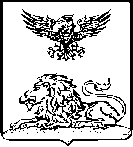 КРАСНОЯРУЖСКАЯ ТЕРРИТОРИАЛЬНАЯ ИЗБИРАТЕЛЬНАЯ КОМИССИЯ ПОСТАНОВЛЕНИЕ01 июня 2023 года                                                                                   № 16/84-1Председатель Краснояружской территориальной избирательной комиссииМ.В. НосовСекретарь Краснояружской территориальной избирательной комиссииС.Н. Шапошникова№ п/пНаименование избирательных округовКоличество избирателей в округе на 01.01.2023г.Количество мандатовПредельный размер фонда1.Вязовской десятимандатный  избирательный округ635106350,002.Графовский одиннадцатимандатный избирательный округ777117063,643.Илек-Пеньковский десятимандатный избирательный округ617106170,004.Колотиловский десятимандатный избирательный округ824108240,005.Репяховский десятимандатный избирательный округ676106760,006.Сергиевский десятимандатный избирательный округ794107940,007.Теребренский семимандатный избирательный округ54277742,868.Краснояружский пятимандатный избирательный округ № 13340566800,009.Краснояружский пятимандатный избирательный округ № 23317566340,00